REQUESTS FOR THE HOLY QURAN, INCLUDING OTHER ISLAMIC RESOURCESVOL. 40COMPILED BY DR UMAR AZAMMANCHESTER, UKJULY 2012Request for supply of Holy Quran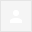 Attention: Dr. Umar Elahi AzamAssalama Alaikum,Thank you for your email of today.  Please email me the following:1.  The Entre Holy Quran (Arabic)2.  The Entire Holy Quran (Urdu)3.  The Entire Holy Quran (English)4.  Hajj E- BookJazakallah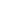 .............................................................................................................REQUEST FOR SOFT COPY OF QUARANDear Umar SabShall be thankful if you could send me the soft copy at following email addressSabooramad65@hotmail.comAllah Bless You……………………………………………………………………………………………………Holy Quran in EnglishPls forward me the Entire Holy Quran (English)Thank you,Tahir……………………………………………………………………………………………………..Softcopy of QuranPlease send my by e-mail1.    The Entire Holy Quran [Arabic]2.   The Entire Holy Quran [Urdu]3.   The Entire Holy Quran [English]4.   The Power of Durood Sharif5.   Aab-E-Kausar book of Durood Duas6.   Hajj E-Book7.   Duas E-BookThanks in advance.Regards,Qureshi……………………………………………………………………………………………………Request for-Hajj -EBook & Duas E-BookAs Salam O AlaikumDr Umar Elahi AzamDear pl. email the e-Books as requested in SubjectJazak Allah Hu KhairanAftab Ahmed - Karachi…………………………………………………………………………………………………..required soft copy of Holy Quran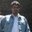 Jazakallah……………………………………………………………………………………………………soft copy of quraan and othersAOA dear,please send me the copy of all these valuable  material, May you bless with honour on this mail address muhammad.rana.ramzan@gmail.comBest regardsDr  Rana M. Ramzan…………………………………………………………………………………………………….(no subject)​Please send me soft copy of Quran-e-Pak at faheemraza2008@hotmail.com……………………………………………………………………………………………………..Soft quranDear Dr. Umer Elahi Azam sb,Assalamu Alaikum!I will really appreciate if you could provide me with the following things.1.    The Entire Holy Quran [Arabic]2.   The Entire Holy Quran [Urdu]3.   The Entire Holy Quran [English]4.   The Power of Durood Sharif5.   Aab-E-Kausar book of Durood Duas6.   Hajj E-Book7.   Duas E-BookRegards,Adeel……………………………………………………………………………………………………Request for free Soft QuraanDear Dr Sb Please provide me free copies of the Holy Quran as advertised by your company and oblige with best regards………………………………………………………………………………………………….(no subject)Doctor SahibPlz send me Quran with Urdu translation.Javaid Muhammad Pakistan Cargo Services (Pvt) Ltd1/C-8 Canal ParkGulberg-II Lahore - PakistanTel # +92-42-111 727 747Fax # +92-42 35870272Cell # +92-300-8454715Direct: +92-42-35870370email: mjavaid.lhe@pakistancargo.comweb: www.pakistancargo.comOur Dubai Office is More Equipped Than Anyone in UAE,“Support needed” for your business to/from/via UAE, contact at info@sekodubai.com,afaq.dxb@pakistancargo.com”……………………………………………………………………………………………………(no subject)Kindly forward me the entire Holy Quran English and Arabic.The power of Durood Sharif.Aab-E- Kausar book of Durood SharifHajj- E-BookDuas E -Book
Best RegardsIsmail Kholvadia
Scantronics Security Systems & Equipment CC
P.O.Box 1048
Lenasia 1820
South Africa
Tel: +27 11 854-4416
Fax: +27 11 852-5334
Mobile: +27 83 786-4416
e-Mail: scantron@mweb.co.za…………………………………………………………………………………………………(no subject)salami wud be honored to get the copiesAHdr shah…………………………………………………………………………………………………….Copies of E QuranPlease send at hammad52@gmail.comQuran Urdu and EnglishWith other E books.With RegardsSenior ManagerAdmin & H.R.Compliance & Systems(Hammad Raza Bashir)  Please consider the Environment before printing this e-mail……………………………………………………………………………………………………REQUEST FREE SOFT COPY OF THE HOLY QURAN……………………………………………………………………………………………………..(no subject)Dr Umar Elahi Azam

As-salaam-u-alaikum w.w.

Please supply me with the Holy Quran and other, valuable  Islamic resources
that you are offering.

Jazakallah

Wasalaam

Sincerely

Dr. Muhammad Iqbal BHAIYAT, BVM, PhD
Assistant Dean of Students, SVM
Professor (Veterinary Pathology)
Pathobiology Academic Program
School of Veterinary Medicine
St. George's University
P. O. Box 7
St. George's
Grenada
West Indies

Tel.: +473-444-4175 EXT. 3338 (Office)
         +473-439-1362 (Home)
         +473-405-7931 (Mobile)
Fax: +473-439-5068
e-mail: <mibhaiyat@sgu.edu>


______________________________________________________________________
This email has been scanned by the Symantec Email Security.cloud service.
For more information please visit http://www.symanteccloud.com……………………………………………………………………………………………………Soft copy of sacred booksDear Dr.Azam, Assalm-o-Alaikum,Hope you are fine and enjoying good health with the grace of Almighty Allah. Your effort to disseminate this precious knowledge is adorable. I am really happy to learn that someone like you doing this great job without any monetary gain. May Allah reward you for this. Please send me copy of every item listed below.Wasslam,I.A.Shaikh1.    The Entire Holy Quran [Arabic]2.   The Entire Holy Quran [Urdu]3.   The Entire Holy Quran [English]4.   The Power of Durood Sharif5.   Aab-E-Kausar book of Durood Duas6.   Hajj E-Book7.   Duas E-Book...........................................................................................................................(no subject)…………………………………………………………………………………………………Request for Free soft copy of quran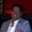 Jazak Allah.
Sent from my BlackBerry device on the Rogers Wireless Network…………………………………………………………………………………………………………………………………………………………………………………………………………from: Salamat Ali salamatali_48@yahoo.comreply-to: Salamat Ali <salamatali_48@yahoo.com>
to: "softcopyofquran@gmail.com" <softcopyofquran@gmail.com>
date: Wed, Dec 7, 2011 at 8:56 AMsubject: Request for supply of Holy Quranmailed-by: yahoo.comsigned-by: yahoo.comE-MARKETING REQUESTSx12/7/11from: Syed Mazhar Hussain/SEVP (A&P/HR)/PTCL syed.mazhar@ptcl.net.pkto: "softcopyofquran@gmail.com" <softcopyofquran@gmail.com>
date: Wed, Dec 7, 2011 at 9:05 AMsubject: Documents DocumentsPlease send these documents on my email “syedmaz@yahoo.com”Best Regards………………………………………………………………………………………………………….Power of darood sharif in urduSent from my iPhone…………………………………………………………………………………………………………..(no subject)Dear Dr. Umar,Thank you for sending me this valuable email. I am interested in the following two books via email,1.    Holy Quran (Arabic)2.    Holy Quran (Urdu)The work you are doing is really valuable.Thanking you for your cooperation.M. Fareed Khanmfareedkhan@yahoo.com1.    The Entire Holy Quran [Arabic]2.   The Entire Holy Quran [Urdu]……………………………………………………………………………………………………………..E BooksDear Dr. Umer Elahi AzamAssalama AlikumPlease Send me Hajj and Dua E Books; Allah May accept your efforts in spreading His Orders.Best Regards………………………………………………………………………………………………………………from: Saboor Ahmed saboor.ahmed@akzonobel.comto: "softcopyofquran@gmail.com" <softcopyofquran@gmail.com>
date: Wed, Dec 7, 2011 at 9:37 AMsubject: REQUEST FOR SOFT COPY OF QUARANmailed-by: akzonobel.comE-MARKETING REQUESTSx12/7/11from: Abdul Razak abdul.razak@relianceins.comto: softcopyofquran@gmail.com (Yes, this is you.) Learn more
date: Wed, Dec 7, 2011 at 9:38 AMsubject: Holy Quran in EnglishE-MARKETING REQUESTSx12/7/11from: akram qureshi akramqur@yahoo.comreply-to: akram qureshi <akramqur@yahoo.com>
to: "softcopyofquran@gmail.com" <softcopyofquran@gmail.com>
date: Wed, Dec 7, 2011 at 9:43 AMsubject: Softcopy of Quranmailed-by: yahoo.comsigned-by: yahoo.comE-MARKETING REQUESTSx12/7/11from: POLARBEAR Pakistan polarbearpak@hotmail.comto: softcopyofquran@gmail.com (Yes, this is you.) Learn more
date: Wed, Dec 7, 2011 at 9:53 AMsubject: Request for-Hajj -EBook & Duas E-Bookmailed-by: hotmail.comE-MARKETING REQUESTSx12/7/11from: Tanvir Kazmi stanvirkazmi@gmail.comto: softcopyofquran@gmail.com (Yes, this is you.) Learn more
date: Wed, Dec 7, 2011 at 10:05 AMsubject: required soft copy of Holy Quranmailed-by: gmail.comsigned-by: gmail.comE-MARKETING REQUESTSx12/7/11from: Rana Ramzan rm_ramzan@yahoo.comreply-to: Rana Ramzan <rm_ramzan@yahoo.com>
to: "softcopyofquran@gmail.com" <softcopyofquran@gmail.com>
date: Wed, Dec 7, 2011 at 10:13 AMsubject: soft copy of quraan and othersmailed-by: yahoo.comsigned-by: yahoo.comE-MARKETING REQUESTSx12/7/11from: pchb@hashoogroup.comto: softcopyofquran@gmail.com (Yes, this is you.) Learn more
date: Wed, Dec 7, 2011 at 10:22 AME-MARKETING REQUESTSx12/7/11from: Adeel Ali adeel_read@yahoo.comreply-to: Adeel Ali <adeel_read@yahoo.com>
to: "softcopyofquran@gmail.com" <softcopyofquran@gmail.com>
date: Wed, Dec 7, 2011 at 10:30 AMsubject: Soft quranmailed-by: yahoo.comsigned-by: yahoo.comE-MARKETING REQUESTSx12/7/11from: Mumtaz Mehsud mumtazmehsud@gmail.comto: softcopyofquran@gmail.com (Yes, this is you.) Learn more
date: Wed, Dec 7, 2011 at 10:51 AMsubject: Request for free Soft Quraanmailed-by: gmail.comsigned-by: gmail.comE-MARKETING REQUESTSx12/7/11from: Javaid Muhammad mjavaid.lhe@pakistancargo.comto: softcopyofquran@gmail.com (Yes, this is you.) Learn more
date: Wed, Dec 7, 2011 at 10:57 AMmailed-by: pakistancargo.comE-MARKETING REQUESTSx12/7/11from: Ismail Kholvadia scantron@mweb.co.zato: softcopyofquran@gmail.com (Yes, this is you.) Learn more
date: Wed, Dec 7, 2011 at 10:58 AMmailed-by: mweb.co.zaE-MARKETING REQUESTSx12/7/11from: farhan shah faskazmi@hotmail.comto: softcopyofquran@gmail.com (Yes, this is you.) Learn more
date: Wed, Dec 7, 2011 at 11:02 AMmailed-by: hotmail.comE-MARKETING REQUESTSx12/7/11from: Hammad Raza hammad.raza@ht.sapphire.com.pkto: softcopyofquran@gmail.com (Yes, this is you.) Learn more
date: Wed, Dec 7, 2011 at 12:56 PMsubject: Copies of E Quranmailed-by: ht.sapphire.com.pkE-MARKETING REQUESTSx12/7/11from: Juni junaid_sabir@yahoo.comto: softcopyofquran@gmail.com (Yes, this is you.) Learn more
date: Wed, Dec 7, 2011 at 1:17 PMsubject: REQUEST FREE SOFT COPY OF THE HOLY QURANmailed-by: yahoo.comsigned-by: yahoo.comE-MARKETING REQUESTSx12/7/11Asalamualikum ! umar bhai thanks alot for the email i would love to have it kindly send me on my this email address

junaid_sabir@yahoo.com

Thanks & Regards,
Junaid Sabir

Cell #
          +92-334-9180576
 Asalamualikum ! umar bhai thanks alot for the email i would love to have it kindly send me on my this email address

junaid_sabir@yahoo.com

Thanks & Regards,
Junaid Sabir

Cell #
          +92-334-9180576
 Asalamualikum ! umar bhai thanks alot for the email i would love to have it kindly send me on my this email address

junaid_sabir@yahoo.com

Thanks & Regards,
Junaid Sabir

Cell #
          +92-334-9180576
 Asalamualikum ! umar bhai thanks alot for the email i would love to have it kindly send me on my this email address

junaid_sabir@yahoo.com

Thanks & Regards,
Junaid Sabir

Cell #
          +92-334-9180576
 from: MIBhaiyat@sgu.eduto: softcopyofquran@gmail.com (Yes, this is you.) Learn more
date: Wed, Dec 7, 2011 at 1:26 PM: Important mainly because it was sent directly to you.E-MARKETING REQUESTSx12/7/11from: Irfan Ahmed Shaikh irfansir_pk@yahoo.comreply-to: Irfan Ahmed Shaikh <irfansir_pk@yahoo.com>
to: "softcopyofquran@gmail.com" <softcopyofquran@gmail.com>
date: Wed, Dec 7, 2011 at 1:31 PMsubject: Soft copy of sacred booksmailed-by: yahoo.comsigned-by: yahoo.comE-MARKETING REQUESTSx12/7/11from: rosy afroz rosy_afroz@yahoo.co.into: softcopyofquran@gmail.com (Yes, this is you.) Learn more
date: Wed, Dec 7, 2011 at 2:58 PMsigned-by: yahoo.co.inE-MARKETING REQUESTSx12/7/11Dear Sir, i need soft copy of  the holy Quran.from: ovais.qassim@gmail.comreply-to: ovais.qassim@gmail.com
to: softcopyofquran@gmail.com (Yes, this is you.) Learn more
date: Wed, Dec 7, 2011 at 2:58 PMsubject: Request for Free soft copy of quranmailed-by: gmail.comsigned-by: gmail.comE-MARKETING REQUESTSx12/7/11